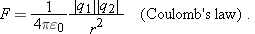 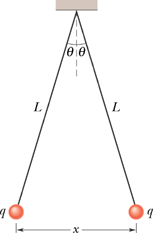 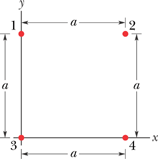 •3.  A particle of charge is 12.0 cm distant from a second particle of charge . Calculate the magnitude of the electrostatic force between the particles.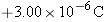 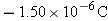 •3.  54.  In Fig. 21-42, two tiny conducting balls of identical mass m and identical charge q hang from non conducting threads of length L. Assume that is so small that can be replaced by its approximate equal, . (a) Show that 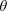 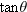 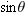 gives the equilibrium separation x of the balls. (b) If , and , what is ?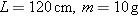 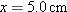 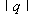 54.  ••9.  In Fig. 21-23, the particles have charges and , and distance . What are the (a) x and (b) y components of the net electrostatic force on particle 3? 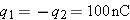 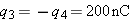 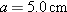 ••9.  